Crowning Of Our Blessed MotherSunday, May 6, 2018  10:00 a.m. Mass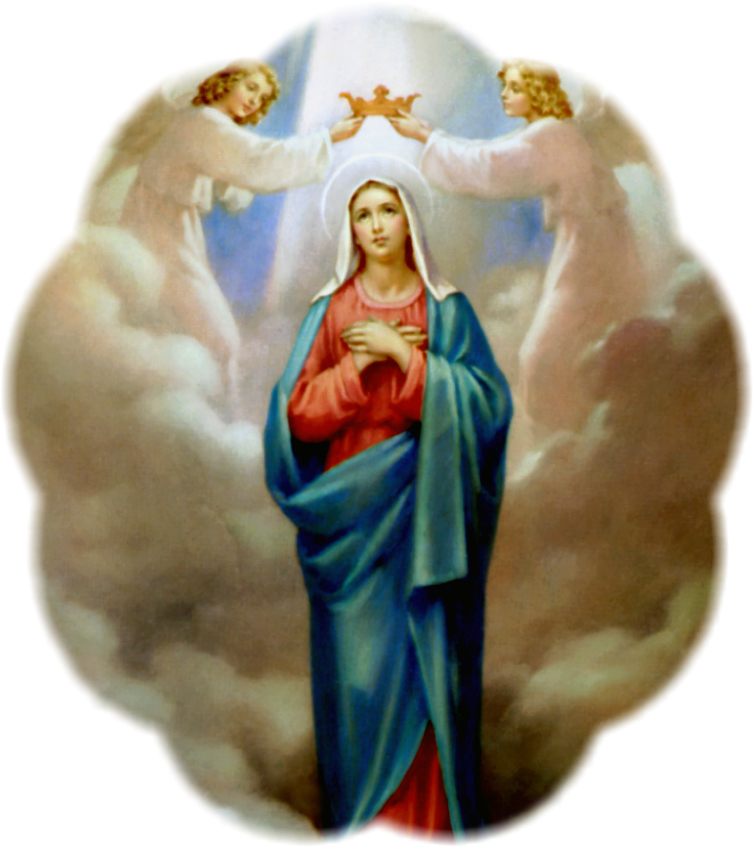 Everyone is invited!Please come to honor Our Blessed Mother.9:30 a.m. – 	Activities begin outside of the Rose Garden.Flowers will be passed out by the MarianasTwo CCD students will crown our Blessed Mother9:45 a.m. – 	Everyone inside the Church9:50 a.m. – 	Crowning of Our Blessed Mother10:00 a.m. – 	Holy Mass celebrated by Father Emmet**After Mass the children will be served refreshments